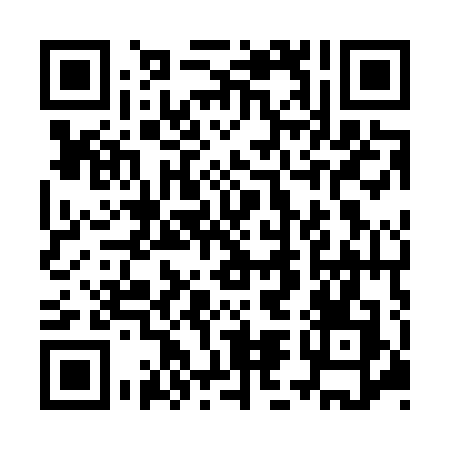 Ramadan times for Kalbarri, AustraliaMon 11 Mar 2024 - Wed 10 Apr 2024High Latitude Method: NonePrayer Calculation Method: Muslim World LeagueAsar Calculation Method: ShafiPrayer times provided by https://www.salahtimes.comDateDayFajrSuhurSunriseDhuhrAsrIftarMaghribIsha11Mon5:035:036:2212:334:036:446:447:5812Tue5:045:046:2312:334:026:436:437:5713Wed5:055:056:2312:334:026:426:427:5614Thu5:055:056:2412:334:016:416:417:5515Fri5:065:066:2412:324:016:406:407:5416Sat5:075:076:2512:324:006:396:397:5217Sun5:075:076:2512:324:006:386:387:5118Mon5:085:086:2612:313:596:376:377:5019Tue5:085:086:2612:313:586:356:357:4920Wed5:095:096:2712:313:586:346:347:4821Thu5:105:106:2712:313:576:336:337:4622Fri5:105:106:2812:303:566:326:327:4523Sat5:115:116:2912:303:566:316:317:4424Sun5:115:116:2912:303:556:306:307:4325Mon5:125:126:3012:293:546:296:297:4226Tue5:125:126:3012:293:546:276:277:4127Wed5:135:136:3112:293:536:266:267:3928Thu5:135:136:3112:283:526:256:257:3829Fri5:145:146:3212:283:526:246:247:3730Sat5:155:156:3212:283:516:236:237:3631Sun5:155:156:3312:283:506:226:227:351Mon5:165:166:3312:273:506:216:217:342Tue5:165:166:3412:273:496:206:207:333Wed5:175:176:3412:273:486:196:197:324Thu5:175:176:3512:263:476:176:177:315Fri5:185:186:3512:263:476:166:167:306Sat5:185:186:3612:263:466:156:157:297Sun5:195:196:3612:253:456:146:147:278Mon5:195:196:3712:253:456:136:137:269Tue5:205:206:3712:253:446:126:127:2510Wed5:205:206:3812:253:436:116:117:24